PENERAPAN MODEL DISCOVERY LEARNING UNTUK MENINGKATKAN AKTIFITAS DAN HASIL BELAJAR PESERTA DIDIK KELAS IV SDN GIRIMULYA II PADA MATA PELAJARAN IPA(Penelitian Tindakan Kelas Di Kelas IV SDN Girimulya II Kecamatan Banjaran Kabupaten Majalengka)SKRIPSIDiajukan untuk Memenuhi Salah Satu Syarat Memperoleh Gelar Sarjana Pendidikan Guru Sekolah Dasar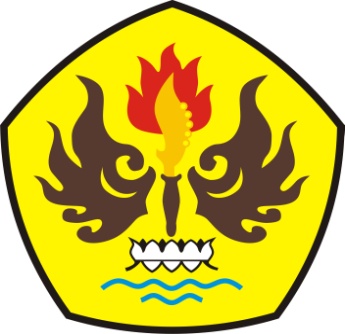 OlehELIN NURFITRIYAHNPM 115060114PROGRAM STUDI PENDIDIKAN GURU SEKOLAH DASARFAKULTAS KEGURUAN DAN ILMU PENDIDIKANUNIVERSITAS PASUNDANBANDUNG2015